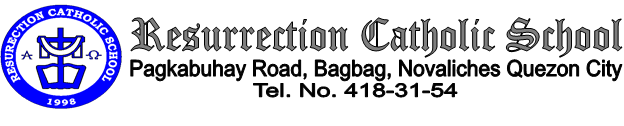 BUDGET OF WORK IN EPP 5A.Y. 2017 – 2018       UNIT TOPIC: Mga Tungkulin sa Sarili	                                              QUARTER: 3rd QUARTER       No. of Days: 21 days	Reference: RCBN-ES Syllabus     Prepared by:								         Approved by:	      Elizabeth A. Gulferic					                                         Miss Meddy L. Sanchez	      EPP 5 Teacher				                                                                          School Principal, RCSTIME FRAMELEARNING TARGETSPAGESAraw 1Nagagampanan ang tungkulin sa sarili sa panahon ng pagdadalaga o pagbibinata.Naipaliliwanag ang mga pagbabagong pisikal na nagaganap sa sarili sa panahon ng pagdadalaga at pagbibinata.Natutukoy ang mga pag-babagong pisikal sa sarili tulad ngpagkakaroon ng tagiyawat, pagtubo ng buhok sa iba’t-ibang bahagi ng katawan, at labis na pagpapawis.126-129Araw 2Naipaliliwanag ang dahilan kung bakit nagkakaroon ng buwanang dalaw o regla ang isang babae.Natutukoy ang dapat gawin sa panahon ng regla.130 – 131Araw 3Naipaliliwanag ang kahalagahan ng pagtutuli sa mga kalalakihan.Natutukoy ang dapat gawin ng isang bagong tuli.131 - 134 Araw 4Napanga-ngalagaan ang sariling kasuotan.naiisa-isa ang mga paraan upang mapanatiling malinis ang kasuotan.135 -138Araw 5Naisasagawa ang wastong paraan ng paglalaba napaghihiwalay ang puti at di-kulay pagkilala at pag-aalis ng mantsa sa tamang paraan.138 -141Araw 6Naisasaayos  ang payak na sirang damit sa pamamagitan ng pananahi sa kamay (hal., pagsusulsi ng punit sa damit o pagtatahi ng tastas) naisasagawa ang pagsusulsi ng iba’t ibag uri ng punit.142 – 143Araw 7 at Araw 8Napapanatiling maayos ang sariling tindig naipakikita ang maayos na pag-upo pagtayo at paglakad, wastong pananamit at magalang na pananalita.146-149Araw 9Mahabang PagsusulitAraw 10Natutupad ang mga tungkullin sa pag-aayos ng tahanan.Naisasagawa ang pagsasaayos at pagpapaganda ng tahanan  nakagagawa ng plano ng pag-aayos.Naitatala at nagagawa ang mga kagamitan at kasangkapan sa pag-aayos.Nasusuri ang ginawang pagsasaayos at nababago ito kung kinakailangan.152-154Araw 11Nakapagsasaliksik gamit ang teknolohiya upang malaman ang: iba’t-ibang paraan ng pag-aayos ng tahanan,mga kagamitan at kasangkapan.Naipaliliwanag ang kabutihang dulot ng pagsasaayos ng tahanan.155-158Araw 12Nasusunod ang tamang paraan sa paglilinis ng banyo at palikuran.Nasusunod ang panuntunang pangkaligtasan sa paglilinis.159 -160Araw 13Nakagagawa ng plano para sa pagbuo ng mga kagamitang pambahayNakalilikha ng mga kagamitang panghalili mula sa ibat ibang uri ng materyales na magagamit sa pag-aayos ng tahanan163 - 168Araw 14Natutuos ang presyong tingian at maramihang pagbebenta gamit ang spreadsheetsnaipakikita ang malikhaing pag-papakete ng produkto gamit ang malikhaing paraan173– 174Araw 15Nakabubuo ng kagamitangpambahay na maaaring pagkakitaan nakalilikha ng isang malikhaing proyekto.Nakapamimili ng materyales naipakikita ang pagkamaparaan sa pagbubuo ng proyekto.Nakagagawa ng isang kagamitang pambahay.169 or 173Araw 16Naisasagawa ang pagpaplano at pagluluto ng masustansiyang pagkain (almusal, tanghalian, at hapunan) ayon sa badyet ng pamilyanatutukoy ang mga salik sa pagpaplano ng pagkain ng pamilya badyet, bilang ng kasapi, gulang, atbp.177 – 180Araw 17Nakagagawa ng menu para sa isang araw batay sa “food pyramid”/ pangkat ng pagkain.Naitatala ang mga sangkap na gagamitin sa pagluluto ayon sa napiling resipe.181Araw 18Naisasagawa ang pamamalengke ng mga sangkap sa pagluluto naipakikita ang husay sa pagpili ng sariwa, mura at masustansyang sangkap.Naisasaalang-alang ang mga sangkap na makikita sa paligid nakapag-kukwenta nang mahusay sa pamamalengke.182 – 183Araw 19Nasusunod ang mga tuntuning pangkalusugan at pangkaligtasan sa paghahanda at pagluluto ng pagkain di paggamit ng mga sangkap na may food artificial additives183 - 184Araw 20 at Araw 21Naisasagawa ang paglulutonaihahanda ang mga sangkap sa pagluluto Naihahanda nang kaakit-akit ang nilutong pagkain sa hapag kainan (food presentation)Mahabang Pagsusulit, Pagtatapos ng mga Gawain at Pagbabalik-aralIKATLONG MARKAHANG PAGSUSULIT